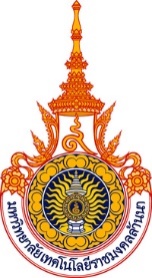 หนังสือรับรองข้าพเจ้า	สังกัด ภาค/สาขาวิชา.........................................คณะ	มหาวิทยาลัย	เสนอขอตำแหน่ง	ในสาขาวิชา	ขอรับรองว่า ผลงานทางวิชาการเรื่อง	ได้เผยแพร่ในวารสารทางวิชาการชื่อ		ซึ่งมีชื่ออยู่ในฐานข้อมูลที่เป็นที่ยอมรับในระดับชาติและระดับนานาชาติ ดังนี้1.	ฐานข้อมูลระดับนานาชาติ	Academic Search Premier (http://www.ebsco.com/home)  (select ebscohost and then academic search premier)	Agricola (http://agricola.nal.usda.gov)	BIOSIS (http://www.biosis.org)	CINAHL (http://www.ebscohost.com/academic/cinahl-plus-with-full-text)	EiCOMPENDEX (http://www.ei.org)	ERIC (http://www.eric.ed.gov/)H.W.Wilson (http://www.ebscohost.com)  (select ebscohost and then H.W.Wilson)	Infotrieve (http://www.infotrieve.com)	Ingenta Connect (http://www.ingentaconnect.com)	INSPEC (http://www.theiet.org/publishing/inspec)	MathSciNet (http://www.ams.org/mathscinet)	MEDLINE/Pubmed (http://www.ncbi.nlm.nih.gov/pubmed/)	PsycINFO (http://www.apa.org/pubs/databases/psycinfo/index.aspx)	Pubmed (http://www.ncbi.nlm.nih.gov/pubmed/)	ScienceDirect (http://www.sciencedirect.com)	SciFinder (https://scifinder.cas.org/)	Scopus (http://www.info.scopus.com)Social Science Research Network (http://papers.ssrn.com/sol3/DisplayAbstractSearch.cfm)Web of Knowledge (http://wokinfo.com)2.	ฐานข้อมูลระดับชาติ 	ศูนย์ดัชนีการอ้างอิงวารสารไทย (Thai Journal Citation Index - TCI)ลงชื่อ..................................................................	(................................................................)วันที่.........เดือน.........................พ.ศ. ..............